».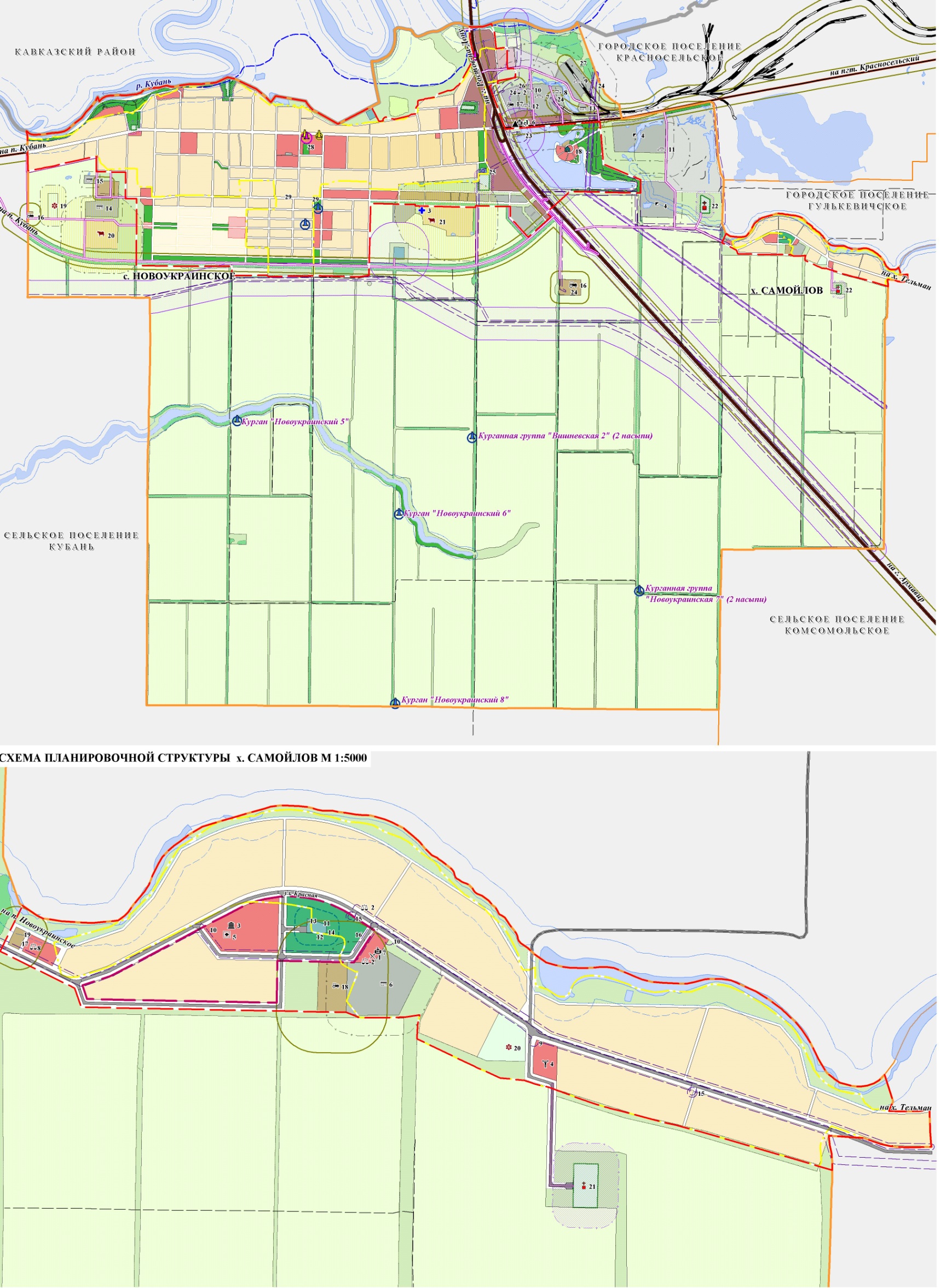 